Štěnda „FIFINKY“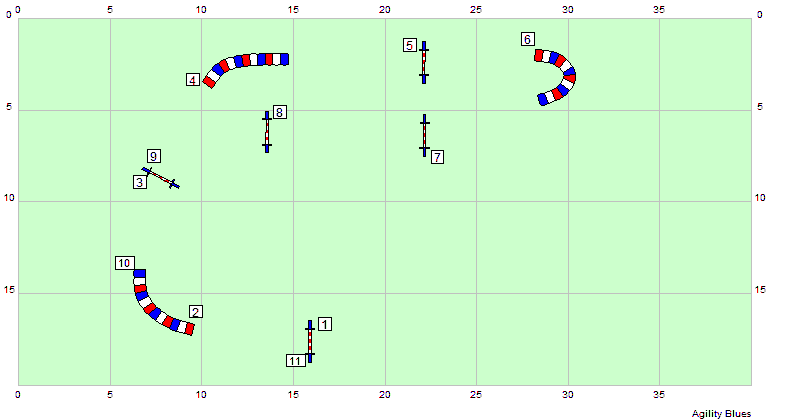 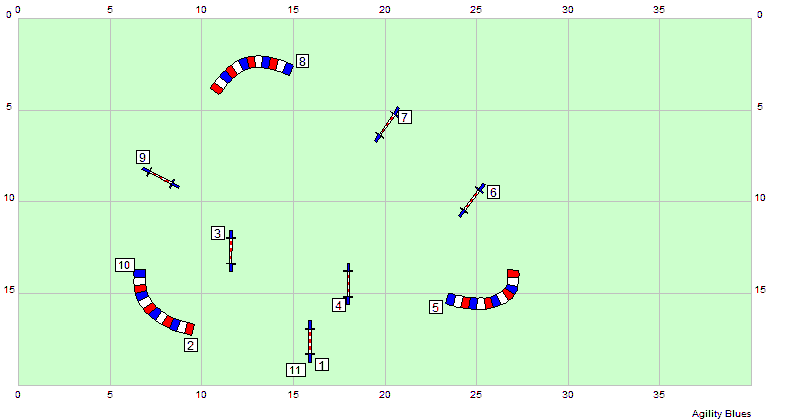 